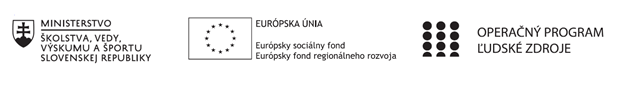 Správa o činnosti pedagogického klubu Príloha: 
Prezenčná listina zo stretnutia pedagogického klubuPrioritná osVzdelávanieŠpecifický cieľ1.1.1 Zvýšiť inkluzívnosť a rovnaký prístup ku kvalitnému vzdelávaniu a zlepšiť výsledky a kompetencie detí a žiakovPrijímateľStredná priemyselná škola stavebná a geodetická, Drieňova 35, 826 64 BratislavaNázov projektuZvýšenie kvality odborného vzdelávania a prípravy na Strednej priemyselnej škole stavebnej a geodetickejKód projektu  ITMS2014+312011Z818Názov pedagogického klubu IKT klubDátum stretnutia  pedagogického klubu06.12.2021Miesto stretnutia  pedagogického klubuSídlo školyMeno koordinátora pedagogického klubuIng. Zita KósováOdkaz na webové sídlo zverejnenej správyhttps://stav-geo.edupage.org/Manažérske zhrnutie:Členovia klubu viedli diskusiu na tému využívania organizačných  foriem a IKT v odborných predmetoch.Kľúčové slová:Organizačné formy vyučovania možno klasifikovať podľa viacerých kritérií:
1. Podľa počtu žiakov:- frontálne – formy hromadnej práce
- skupinové – vyučovanie skupín žiakov (5 – 7 žiakov v skupine)
- individuálne – vyučovanie s jednotlivcami
2. Podľa dĺžky trvania:
- krátkodobé (napr. vyučovacia hodina)
- dlhodobé (výlet, exkurzia)
3. Podľa druhu a obsahu činnosti:
- formy zamerané na teoretické vyučovanie
- technické vzdelanie
- praktickú činnosť
4. Podľa organizovanosti:
- organizované formy
- spontánne vznikajúce činnosti (spravidla realizované samotnými žiakmi)
5. Podľa aktivity žiakov:
- aktivizujúce formy (napr. súťaže, kvízy)
- pasívne (napr. návštevy rôznych podujatí)Pre oblasť odborného vzdelávania, výučby odborných stavebných predmetov, sú najpodstatnejšie tie, ktoré umožňujú študentom rozvíjať technické myslenie, hľadať vhodné technické riešenia, a s použitím IKT byť efektívnymi v projekčnej činnosti s použitím základných, alebo nadstavbových grafických programoch (napr. AutoCAD, ArchiCad, CIVIL 3D...), t.j. skupinové a individuálne formy vyučovania. Ďalej kombinácia vyučovacích hodín a vhodných odborných exkurzií na stavbách a v projekčných firmách. Podľa druhu a obsahu činnosti je to správny pomer medzi teoretickým vyučovaním (napr. predmet POS) a praktickým vyučovaním (napr. predmety PRAX, VTO, KOC). Spontánne vznikajúce činnosti vhodne dopĺňajú odborné vzdelávanie najmä jednotlivca, ak je aktívny nie len na vyučovacích hodinách a exkurziách, ale najmä v odborných súťažiach vypísaných stavebnými firmami. Tak sa stáva škola pre študenta medzičlánkom na ceste k zamestnaniu v stavebných alebo projekčných firmách, ktoré sú aktívne na trhu práce.Hlavné body, témy stretnutia, zhrnutie priebehu stretnutia:Hlavnými bodmi stretnutia boli medzipredmetové vzťahy odborných stavebných predmetov, riešenie exkurzií a súťaží počas pandémie Covid 19, motivácia študentov a iné možnosti vzdelávania počas pandémie Covid 19 (napr. Piatky so stavbármi – aktivity VŠ), možnosti využitia IKT na škole, príp. zlepšenie vybavenia učební IKT pre nasledujúce šk. roky.Závery a odporúčania:Kombinácia rôznych foriem vzdelávania s využitím IKT je motivujúca a inšpirujúca pre študentov našej školy a vedie k dosiahnutiu stanoveného cieľa školy, t.j. absolvent je vyzretý mladý človek schopný samostatného technického myslenia, ktorý dokáže analyzovať, aplikovať informácie do stavebnej praxe a hľadať riešenia odborných problémov.Vypracoval (meno, priezvisko)Ing. Ivana PospíšilováDátum06.12.2021PodpisSchválil (meno, priezvisko)Ing. Karol ĎungelDátumPodpis